Lesson 4 – Factoring Trinomials ax2+bx+cRecall Algebra Tiles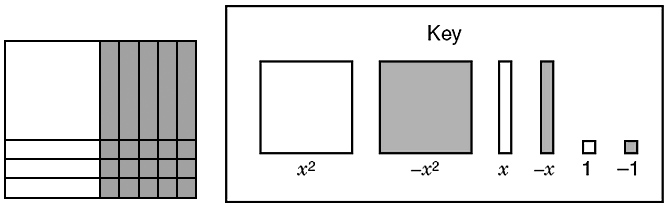 Determine the product using algebra tiles:(a)  -3x(x – 1)							(b) (x + 3)(2x + 1)Now given the product determine the dimensions:	(a)							(b)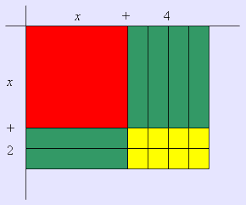 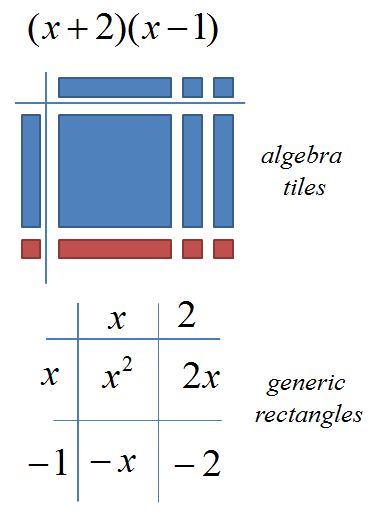 THIS IS CALLED ____________________.Example 1:  Factor the following, if possible:  a = 1x2+x-12						(b)  5x2-35x+60c)   x2+ 4x+6				(d)  x4+11x2+24			e)  (x+b)2+6(x+b)+8Do pg. 29 notes worksheet 3.8 – see key on website.STOP!!! For Tuesday notes   Example 2:  Factor the following, if possible: a> 1a)  3x2-10x+8						(b)  10x2-22x+4c)  	3y2-11y +6						(d)  3x2+ 2x +4e)  2x2+5xy+2y2						(f)  8a2+18a-5Example 3:A rescue worker launches a signal flare into the air from the side of a mountain.  The height of the flare can be represented by the formula h=-16t2+144t+160.  In the formula, h is the height, in feet, above the ground, and t is the time, in seconds.a) What is the factored from of the formula?b) What is the height of the flare after 5.6s?Assignment: 3.8, 3.9 Worksheet.   Quiz on Lessons 1-4 on MARCH 2 